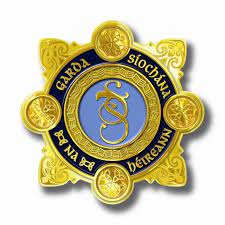  Meeting Agenda of *Name of JPC*Time: Date: Venue: Agenda ItemChairperson’s opening remarksApologies for absenceApproval of agendaConflicts of interestCorrespondence received and matters arisingMinutes of previous meetingGarda Síochána Overview of Crime Statistics  Standing Agenda ItemsRoad Safety – LA16 FormsNight-time EconomyUpdates on Local Initiatives/ProjectsGuest SpeakersQuestions SubmittedOther BusinessCommunications Meeting Reflection